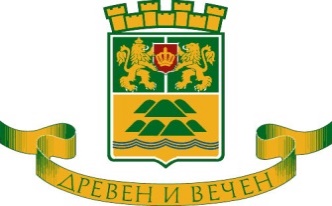 О Б Щ И Н А   П Л О В Д И ВОБЯВЛЕНИЕНа основание чл. 25 ал.1, във връзка с чл. 21 ал. 1 от ЗОС, в съответствие с                                                                                                                                                                                                                                                                                                                                                                                                                                                                                                                                                                                                                                                                                                                                                                                                                                                                                                                                                                                                                                                                                                                                                                                                                                                                                                                                                                                                                                                                                                                                                                                                                                                                                                                                                                                                                                                                                                                                                                                                                                                                                                                                                                                                                                                                                                                                                                                                                                                                                                                                                                                                                                                                                                                                                                                                                                                                                                                                                                                                                                                                                                                                                                                                                                                                                                                                                                                                                                                                                                                                                                                                                                                                                                                                                                                                                                                                                                                                                                                                                                                                                                                                                                                                                                                                                                                                                                                                                                                                                                                                                                                                                                                                                                                                                                                                                                                                                                                                                                                                                                                                                                                                                                                                                                                                                                                                                                                                                                                                                                                                                                                                                                                                                                                                                                                                                                                                                                                                                                                                                                                                                                                                                                                                                                                                                                                                                                                                                                                                                                                                                                                                                                                                                                                                                                                                                                                                                                                                                                                                                                                                                                                                                                                                                                                                                                                                                                                                                                                                                                                                                                                                                                                                                                                                                                                                                                                                                                                                                                                                                                                                                                                                                                                                                                                                                                                                                                                                                                                                                                                                                                                                                                                                                                                                                                                                                                                                                                                                                                                                                                           влязъл в сила ПУП на кв. 1, по плана на „Гробища до Рогошко шосе“ гр. Пловдив, одобрен със Заповед №13ОА471/25.02.2013 г. на Кмета на община Пловдив, с оглед реализиране на обект, публична общинска собственост – Разширение на гробищен парк „Рогошки гробища“, в съответствие с Годишна програма на Община Пловдив за управление и разпореждане с имоти, общинска собственост, приета с Решение №50, взето с протокол № 4/02.03.2021 г. на Общински съвет – Пловдив, Кметът на Община Пловдив уведомява собствениците, че открива процедура по принудително отчуждаване на следните недвижими имоти:Поземлен имот с идентификатор 56784.509.32 по кадастралната карта и кадастралните регистри на гр. Пловдив, одобрени със заповед № РД-18-48/03.06.2009 г. на Изпълнителния директор на АГКК, с адрес на поземления имот гр. Пловдив, ул. „Рогошко шосе“, с площ от 5000 кв. м., трайно предназначение на територията: урбанизирана, начин на трайно ползване: друг вид нива, номер по предходен план: 32 при граници по кадастрална карта: ПИ с идентификатори 56784.509.56, 56784.509.28, 56784.509.31, 56784.509.66. Съгласно влязъл в сила ПУП на кв. 1, по плана на „Гробища до Рогошко шосе“ гр. Пловдив, одобрен със Заповед №13ОА471/25.02.2013 г. на Кмета на община Пловдив, гореописаният имот попада в УПИ I – за гробища. Съгласно решение на Поземлена комисия гр. Пловдив -Първенец като собственици на имот № 32, включен в парцел I – за гробища, с площ 5000 кв. м., находящ се в гр. Пловдив, район „Северен“ се легитимират наследници на Ангел Лазаров Бербатов, а именно: Александра Ангелова Стоянова, Лиляна Ангелова Агопян, Лазар Ангелов Лазаров, Катерина Ангелова Гушелиева, Светослав Стефанов Петров, Красимира Стефанова Илиева, Георги Иванов Ляков и Мариана Георгиева Щерева.Равностойното парично обезщетение, определено в съответствие с разпоредбите на чл.22, във връзка с §1 от ДР на ЗОС, съгласно оценка, изготвена от независим оценител е  определено в размер на 153 450 лв.( сто петдесет и три хиляди четиристотин и петдесет лева). Поземлен имот с идентификатор 56784.509.31 по кадастралната карта и кадастралните регистри на гр. Пловдив, одобрени със заповед № РД-18-48/03.06.2009 г. на Изпълнителния директор на АГКК, с адрес на поземления имот гр. Пловдив, ул. „Рогошко шосе“, с площ от 3 400 кв. м., трайно предназначение на територията: урбанизирана, начин на трайно ползване: друг вид нива, номер по предходен план: 31 при граници по кадастрална карта: ПИ с идентификатори 56784.509.32, 56784.509.28, 56784.509.55, 56784.509.30, 56784.509.66. Съгласно влязъл в сила ПУП на кв. 1, по плана на „Гробища до Рогошко шосе“ гр. Пловдив, одобрен със Заповед №13ОА471 от 25.02.2013 г. на Кмета на община Пловдив, гореописаният имот попада в УПИ I – за гробища. Съгласно нотариален акт за покупко-продажба за собственици на имота се легитимират Росен Георгиев Рачев и Ирина Георгиева Рачева.Равностойното парично обезщетение, определено в съответствие с разпоредбите на чл.22, във връзка с §1 от ДР на ЗОС, съгласно оценка, изготвена от независим оценител е  определено в размер на 104 346 лв.(сто и четири хиляди триста четиридесет и шест лева).ЗДРАВКО ДИМИТРОВКмет на община Пловдив 